ANEXO VII - DECLARAÇÃO DE TRABALHADOR AUTÔNOMO, INFORMAL OU PROFISSIONAL LIBERALTrabalhador autônomo é a pessoa física que exerce atividade econômica por conta própria. É o prestador de serviços a outra pessoa que não tem vínculo empregatício, mas pode ter um contrato.Trabalhador informal não tem vínculo, nem carteira assinada ou qualquer tipo de contrato. As atividades são esporádicas, geralmente denominadas de bicos, incertas, sem especificidade ou relação com outrem.Profissional Liberal é aquele que tem total liberdade para exercer a sua profissão, podendo constituir empresa ou ser empregado. Deve ter nível universitário ou técnico, bem como registro em uma ordem ou conselho profissional.Eu, ___________________________________________________,   portador(a)   do   RG nº __________, órgão expedidor ____________________ e CPF nº ________________________ membro da família do(a) candidato(a) inscrito no Processo  Seletivo 2023/1 para o Curso  __________________________________________ do Campus     _______________________________              do IF Goiano, declaro , para os devidos fins, que sou :     Trabalhador(a) Autônomo(a)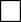      Profissional Liberal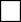     Trabalhador(a) InformalExercendo a função de _______________________________________________, no ramo de atividade de __________________________________________________não constante em minha Carteira de Trabalho e Previdência Social, recebendo a seguinte renda bruta nos últimos três meses:Confirmo serem verdadeiras as informações prestadas, estando ciente de que a informação falsa incorrerá nas penas do crime do art. 299 do Código Penal (falsidade ideológica), além de, caso configurada a prestação de informação falsa, apurada posteriormente ao registro acadêmico do(a) candidato(a), em procedimento que assegure o contraditório e a ampla defesa, ensejará o cancelamento de sua matrícula no IF Goiano, sem prejuízo das sanções penais cabíveis (art. 9º da Portaria Normativa nº 18, de 11 de outubro de 2012, do Ministério da Educação). __________,____________de   de 20   .Assinatura do(a) DeclaranteMês de referênciaValor bruto mensalSetembroR$OutubroR$NovembroR$